Little Heath Sixth Form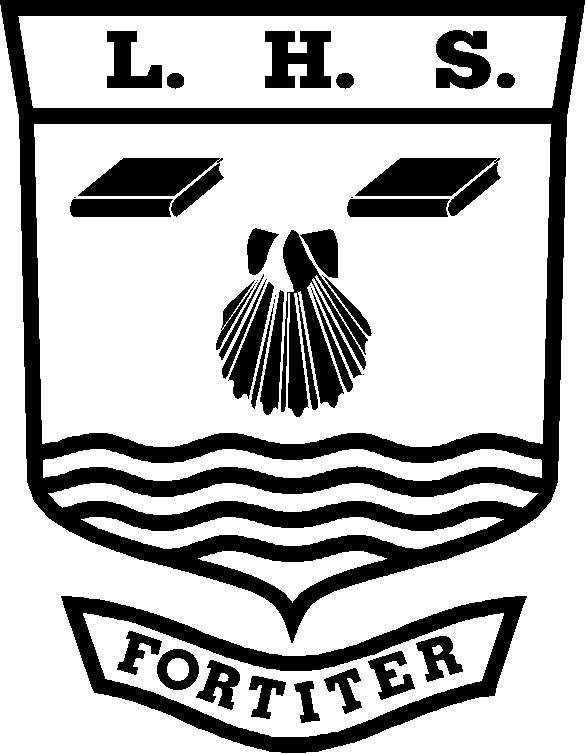 Mathematics (Decision 1) Personal Learning ChecklistStudent Name:   ……………………….…………………………………..………KEY:  Red = with difficulty     Amber = not sure    Green = yesGrade tracking:Note: You should discuss this checklist regularly with your subject teacher/mentorUnit Name:Mathematics (Decision 1)Unit Code:MD01Minimum Target Grade:Aspirational Target Grade:GCSE Re-Cap (Skills and Knowledge)RedAmberGreenAble to draw a linear graph of the form ax + by = cIdentify regions on a graph of the form eg y>ax +c, 2y<x+1Use an inequality test to identify shaded regionsSkills/Knowledge/SpecificationRedAmberGreenTo address this before the exam I will:-AlgorithmsAble to implement a given flow chart of an algorithmAble to carry out the bubble sort algorithm on a set of numbers or wordsAble to carry out the quick sort algorithm on a set of numbers or words using pivots recording your procedureAble to carry out the Shuttle sort algorithm on a set of numbers or words recording the procedureAble to carry out the Shell sort algorithm on a set of numbers or words recording the procedureAble to calculate the number of passes or swaps needed for a given sortSpanning Tree AlgorithmsAble to define a tree, network, cycle, path and minimum spanning treeAble to apply Kruskal's algorithm to a network to find the minimum spanning treeAble to apply Prim's  algorithm to a network to find the minimum spanning treeAble to apply Prim's  algorithm to a network represented by a matrix Able to use Dijkstra's algorithm to find the shortest path between two verticesAble to track back from T to S to find the shortest route showing your methodRedAmberGreenTo address this before the exam I will:-Graphs and NetworksKnow and use the language of graphs ie vertices, edges, edge weights, paths, cyclesKnow the definition of a simple graphFind adjacency or distance matricesUnderstand what is meant by a connected graphUnderstand the difference between a directed and undirected graphUnderstand the degree of a vertex and indentify odd and even verticesFind Eulerian trailsFind Hamiltonain cyclesUnderstand the concept of a treeUnderstand the concept of a bipartite graph Kn and Kn,mRoute Inspection (Chinese Postman)Able to inspect a graph to see if it is traversableAble to use the route inspection algorithm to traverse the network in the shortest distanceAble to use the route inspection algorithm to start and end at different verticesTravelling salesman problem (TSP)Know the differences between the classical and practical problemsConvert a network into a table of minimum distancesFind a minimum spanning tree using Prims or Kruskals algorithmsFind an initial upper bound for the TSPUse short cuts to improve upper boundsUse a minimum spanning tree to find a lower boundUse nearest neighbour algorithm to find an upper  boundLinear ProgrammingAble to find the constraints of a linear programming problem given a descriptionAble to draw a linear programming problem graphicallyAble to indicate the feasible region graphically.Able to use the objective line method to find a maximum or minimum pointAble to use the vertex testing method to locate the optimal pointAble to determine if a linear programming problem needs integer solutionsAble to find the integer solutions for a linear programming problemMatchingsAble to define a matching and bipartite graphAble to model a matching from a table or paragraph into a bipartite graphAble to find an alternating path from a bipartite graphAble to improve a matching from a bipartite graphRedAmberGreenTo address this before the exam I will:-Able to prove that a matching is maximalREVISIONUse the information on this checklist to make revision cards and notesGradeDateGradeDateGradeDateGradeDateGradeDateGradeDate